Publicado en Barcelona, 1 de octubre el 16/10/2018 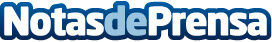 Curso Genius frente al abandono escolarLa tasa de fracaso escolar en España no hace sino aumentar cada año y seguirá haciéndolo si se sigue aplicando el mismo método de estudio que se ha usado hasta ahora
Datos de contacto:https://www.cursogenius.esNota de prensa publicada en: https://www.notasdeprensa.es/curso-genius-frente-al-abandono-escolar Categorias: Nacional Educación Cataluña http://www.notasdeprensa.es